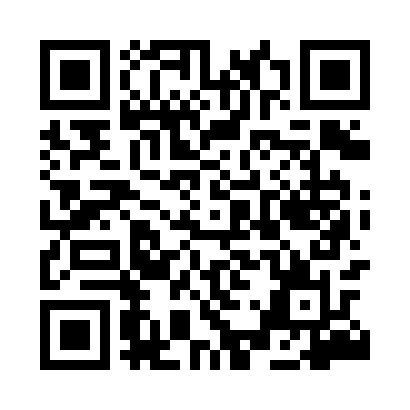 Prayer times for Hadar Am, PalestineWed 1 May 2024 - Fri 31 May 2024High Latitude Method: NonePrayer Calculation Method: Muslim World LeagueAsar Calculation Method: ShafiPrayer times provided by https://www.salahtimes.comDateDayFajrSunriseDhuhrAsrMaghribIsha1Wed4:245:5412:384:187:228:462Thu4:235:5312:374:187:228:473Fri4:215:5212:374:187:238:484Sat4:205:5112:374:187:248:495Sun4:195:5012:374:187:258:506Mon4:185:4912:374:187:258:517Tue4:175:4812:374:187:268:528Wed4:155:4812:374:187:278:539Thu4:145:4712:374:187:288:5410Fri4:135:4612:374:187:288:5511Sat4:125:4512:374:187:298:5612Sun4:115:4412:374:187:308:5713Mon4:105:4412:374:187:308:5814Tue4:095:4312:374:187:318:5915Wed4:085:4212:374:187:329:0016Thu4:075:4212:374:187:329:0117Fri4:065:4112:374:187:339:0218Sat4:055:4012:374:187:349:0319Sun4:045:4012:374:187:359:0420Mon4:045:3912:374:187:359:0521Tue4:035:3912:374:197:369:0622Wed4:025:3812:374:197:379:0723Thu4:015:3812:374:197:379:0824Fri4:005:3712:374:197:389:0925Sat4:005:3712:374:197:389:0926Sun3:595:3612:384:197:399:1027Mon3:585:3612:384:197:409:1128Tue3:585:3612:384:197:409:1229Wed3:575:3512:384:197:419:1330Thu3:575:3512:384:207:429:1431Fri3:565:3512:384:207:429:14